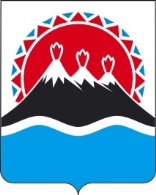 УСТЬ-БОЛЬШЕРЕЦКАЯ 
ТЕРРИТОРИАЛЬНАЯ ИЗБИРАТЕЛЬНАЯ КОМИССИЯ
ПОСТАНОВЛЕНИЕс.Усть-Большерецк

Об утверждении форм удостоверений при проведении выборов 
глав Запорожского сельского и Октябрьского городского поселений 19 сентября 2021 годаРуководствуясь статьей 23 Закона Камчатского края "О выборах глав муниципальных образований в Камчатском крае", Усть-Большерецкая территориальная избирательная комиссия	                                                 п о с т а н о в л я е т:1. Утвердить формы следующих удостоверений при проведении выборов глав Запорожского сельского  и  Октябрьского городского поселений 19 сентября 2021 года:- члена избирательной комиссии муниципального образования с правом совещательного голоса, назначенного кандидатом на должность главы муниципального образования (образец № 1);- члена участковой избирательной комиссии с правом совещательного голоса, назначенного зарегистрированным кандидатом на должность главы муниципального образования (образец № 2);- о регистрации кандидата на должность главы муниципального образования (образец № 3);- о регистрации доверенным лицом кандидата на должность главы муниципального образования (образец № 4);- о регистрации доверенным лицом избирательного объединения, выдвинувшего кандидата на должность главы муниципального образования (образец № 5);- о регистрации уполномоченным представителем по финансовым вопросам кандидата на должность главы муниципального образования (образец № 6);- об избрании главой муниципального образования (образец № 7).2. Усть-Большерецкой территориальной избирательной комиссии обеспечить изготовление бланков удостоверений согласно установленным формам и снабжение участковой  избирательной комиссий соответствующими бланками.3.  Контроль над выполнением настоящего постановления возложить на секретаря Усть-Большерецкой территориальной избирательной комиссии Бокову Н.Н.

ПредседательУсть-Большерецкой территориальнойизбирательной комиссии	Л.Н. УтенышеваСекретарьУсть-Большерецкой территориальнойизбирательной комиссии	Н.Н. Бокова«21»июня2021 г№15/40